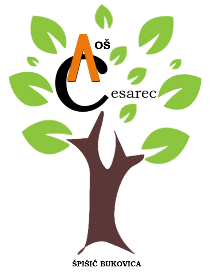 Klasa: 600-06/22-01/04Urbroj: 2189-19-01-22-02	ZAPISNIK SA 5. SJEDNICE VIJEĆA UČITELJAodržane 23. lipnja 2022. u 10.00 satiPrisutni: ravnateljica, pedagoginja, knjižničarka, učitelji prema popisu. Ravnateljica pozdravlja sve prisutne te predlaže sljedeći dnevni red: Dnevni red: 1. Usvajanje zapisnika s prošle sjednice Vijeća učitelja 2. Uspjeh i vladanje učenika na kraju nastavne godine 2021./2022.3. Dopunski rad učenika4. Zamolba za ispis s izborne nastave5. RazličitoDnevni red je jednoglasno prihvaćen.Ad 1) Zapisnik s prethodne sjednice jednoglasno je usvojen. Ad 2) Pedagoginja Ema Zelembrz upoznala je članove UV-a s uspjehom i vvladanjem učenika za školsku godinu 2021./2022.  Pedagoginja je izvjestila članove UV-a da se ove nastavne godine od 263 učenika 20 učenika upućuje na dopunski rad, dva učenika ponavljaju razred te da su svi ostali učenici uspješno završili školsku godinu. Učenici koji se upućuju na dopunsku nastavu su: 2.r. PŠ Vukosavljevica - E.G. ;  4.r. MŠ - P.A., M.K. ; 5.a - R.F. i L.R. .;  5.b - E.G.  6.b - J.H. i M.I. ; 7.a. - N.B., T.M. i P.O. ; 7.b - D.M. ; 8.a - I.K. i M.Đ. te 8.b - I.Č., K.M., D.V. i A.V. Učenici M.M. te E.M. ponavljaju razred. Tijekom nastavne godine izrečeno se 22 pedagoške mjere od kojih su pisanu opomenu dobili učenici: L.H., D.B., I.G., E.G., I.H., M.M., E.M., A.R., L.F., L.D., L.B., E.Č., T.Š., P.T., B.Z., D.P., I.Č. i K.M., a učenicima L.D., I.Đ. i D.S. izrečen je ukor. Zatim je pedagoginja pročitala učenike predložene za pohvalu zbog odličnog uspjeha (5,00) i uzornog vladanja.Pohvaljeni učenici:MŠ 1.r. Tia Bartolić, Matej Mustač i Laura Poslek       2.r. Gabriel Barćanac, Borna Feketija, Mika Špegelj Vlahović, Ana Štolar i Mia Žagar       3.r. Ian Bartolić, Jakov Deskar, Matej Pintarić i Davor Polenus        4.r. Vanessa Martinčević i Korana KocijanPŠ Vukosavljevica 1.r. Lucija BajcPŠ Bušetina 1.r.Vana Bušetinčan                     2.r. Tajana Grabić                     3. r. Tin Mikolčić i Iris Majstorović                                 4.r. Patrik Grabić (PP), Borna Oklopčić i  Ida MajstorovićPŠ Lozan  1.r. Ivan Andrašić, Borna Bukvić,  Dorijan Kalenik i Leona Fosić                 2.r. Fran Andrašić                        3.r. Tamara MihaljevićPŠ Okrugljača  1.r. Luka Balogović5.a Helena Pokupić5.b Zara Luna Cugovčan6.a Iris Mihaljević i Teo Grabić6.b. Leonarda Crnko7.a Mirna Posavac8.b Barbara Ilić i Patricia IvankovićAd 3) Na dopunski rad je upućeno 20 učenika. Dopunski rad će se realizirati od 23. lipnja do 4. srpnja 2022.g.. Po predmetu učenici trebaju odraditi 14 nastavnih sati.Ad 4) Majka M.J. podnijela je zahtjev za ispis učenice 7.a razreda N.J. s izborne nastave njemačkog jezika. Zahtjev je jednoglasno prihvaćen.Ad 5) Ravnateljica je zamolila učitelje da provjere redoslijed predmeta u imeniku i e-matici prije ispisa svjedodžaba te podsjetila da na kraju školske godine treba ispisati, potpisati i predati e-imenike.Ravnateljica se zahvalila svima prisutnima i zaključila sjednicu.Sjednica je završila u 10:45 sati. Zapisničar: Martina Kucljak                                         Ravnateljica: Ivana Simeunović                                   _________________________                                   _______________________________                                                                                                               Špišić Bukovica, 23. lipnja 2022.OSNOVNA ŠKOLA AUGUST CESAREC, ŠPIŠIĆ BUKOVICAOSNOVNA ŠKOLA AUGUST CESAREC, ŠPIŠIĆ BUKOVICAVladimira Nazora 1,Špišić Bukovica 33404tel/fax: 033 / 716 – 033 tajnica            033 / 716 – 444  ravnateljicaE - mail: ured@os-acesarec-spisicbukovica.skole.hrWeb: http://os-acesarec-spisicbukovica.skole.hr  OIB: 39657433014IBAN: HR8023600001101336251